Deux grands types de diabètes : le diabète de type 1 et le diabète de type 2Chaque atelier : un rédacteur, deux orateursAtelier 1 : Diagnostiquer un diabète :A partir de ces deux documents, montrer comment ces observations cliniques permettent de diagnostiquer les deux types de diabète :Le diabète de type 1 Chaque atelier : un rédacteur, deux orateursAtelier 2 :Origine du diabète de type 1A partir de l’ensemble des documents proposés, discuter de l’origine et des facteurs  responsables de l’apparition du diabète de type 1. Le diabète de type 1 Chaque atelier : un rédacteur, deux orateurs dont un messagerAtelier 3 :Origine physiologique du diabète de type 1A partir de l’ensemble des documents proposés, expliquez pourquoi le pancréas n’assure plus son rôle dans la régulation de la glycémie dans le cas du diabète de type 1.expliquez en quoi cette origine est différente de celle du diabète de type 1 (voir atelier 6)Le diabète de type 2 Chaque atelier : un rédacteur, deux orateursAtelier 4 :Les facteurs du diabète de type 2A partir de l’ensemble des documents proposés, montrez les facteurs qui favorisent l’apparition d’un diabète de type 2.Le diabète de type 2 Chaque atelier : un rédacteur, deux orateurs dont un messager.Atelier 5 :Origine du diabète de type 2A partir de l’ensemble des documents proposés, montrez l’origine possible d’un diabète de type 2 en comparant les résultats avec celui d’un diabète de type 1 (voir atelier 2). Montrez comment évolue le diabète de type 2 chez un individu diabétique.Le diabète de type 2 Chaque atelier : un rédacteur, deux orateurs dont un messager.Atelier 6:Origine physiologique du diabète de type 2A partir de l’ensemble des documents proposés,montrer les origines physiologiques du diabète de type 2. expliquez en quoi cette origine est différente de celle du diabète de type 1 (voir atelier 3)Bilan : Sous forme d’un schéma :donner les points communs entre les deux types de diabètedonner les différencesdonner les facteurs qui favorisent l’un ou l’autre des deux types de diabèteexpliquer comment on peut agir sur ces deux types de diabètes pour en diminuer les effets néfastes sur l’organisme.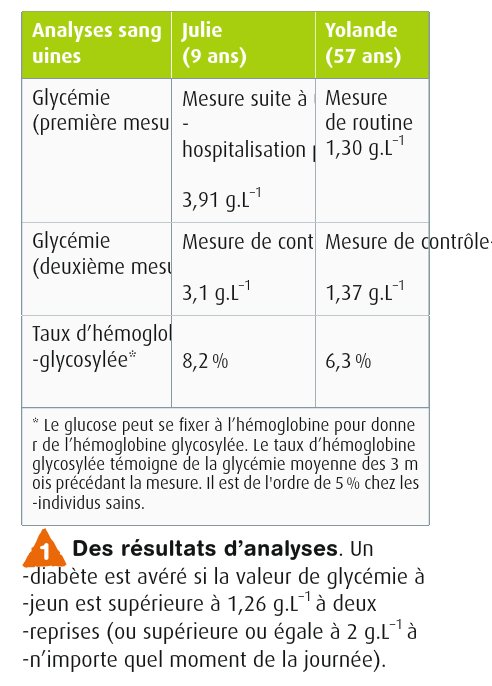 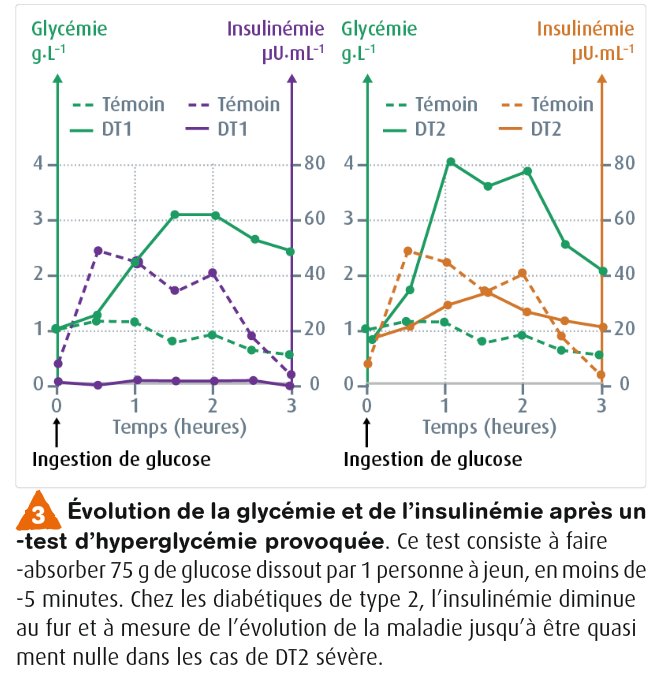 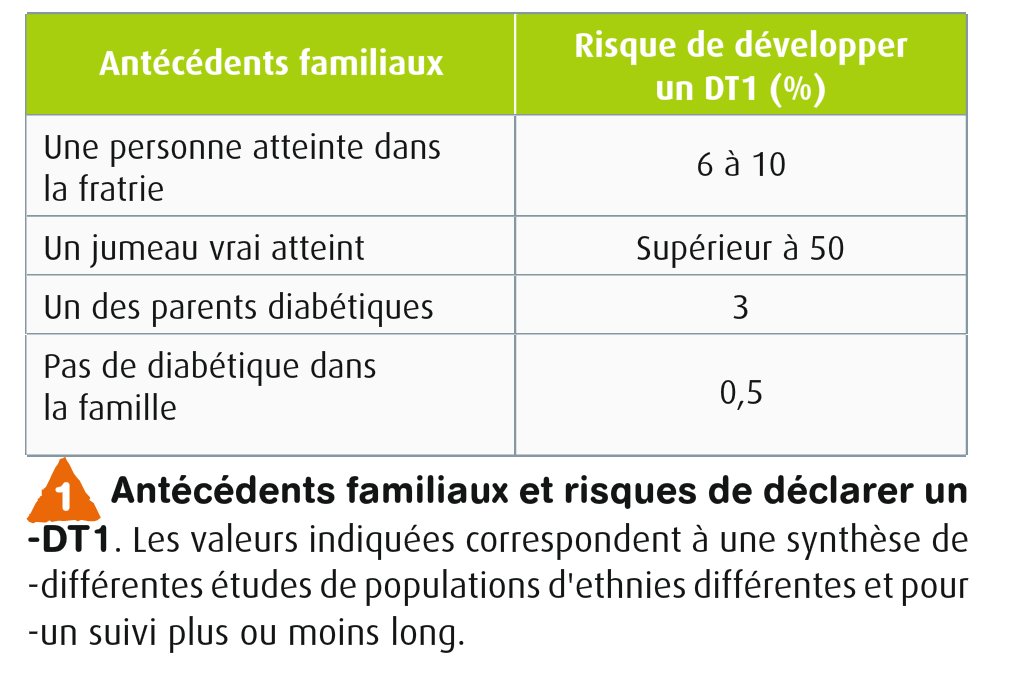 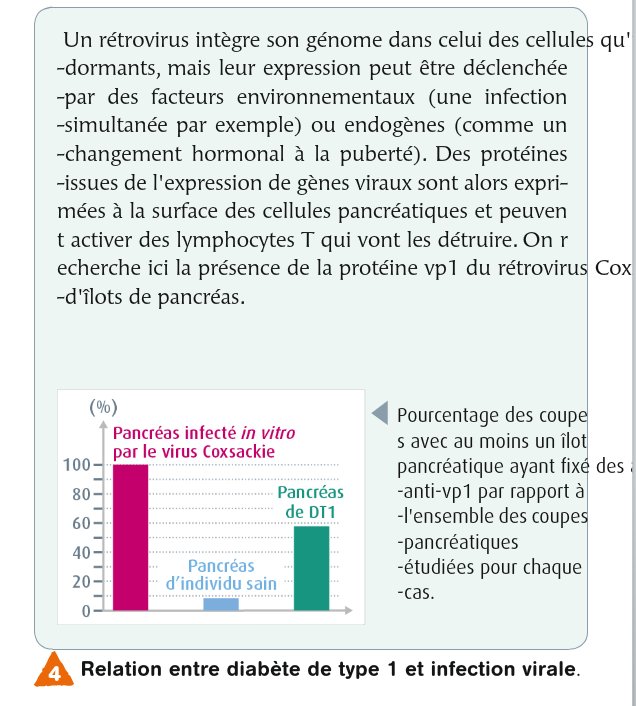 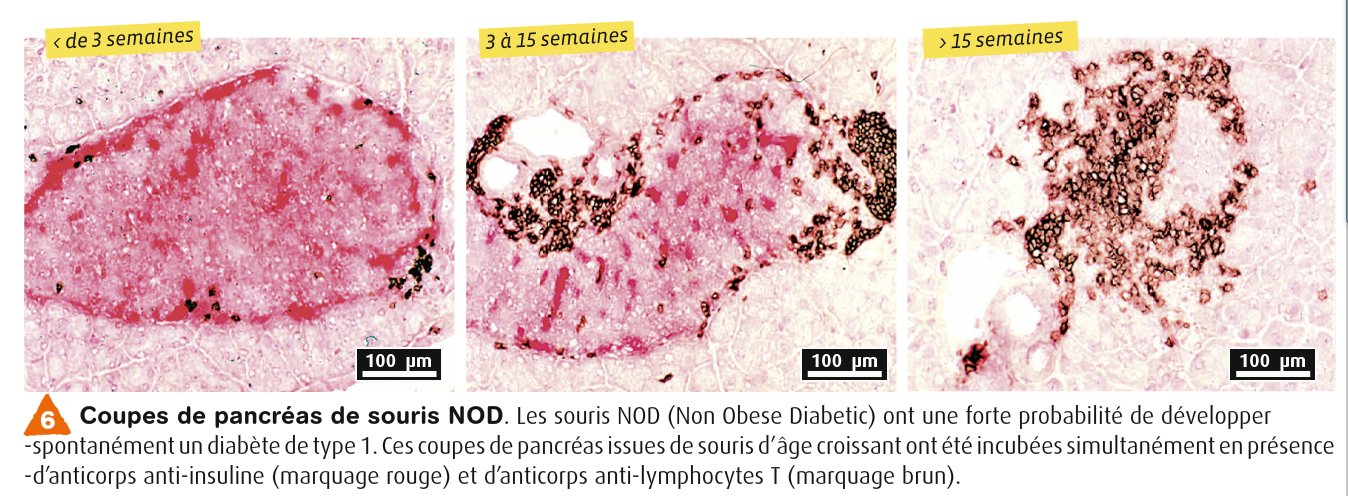 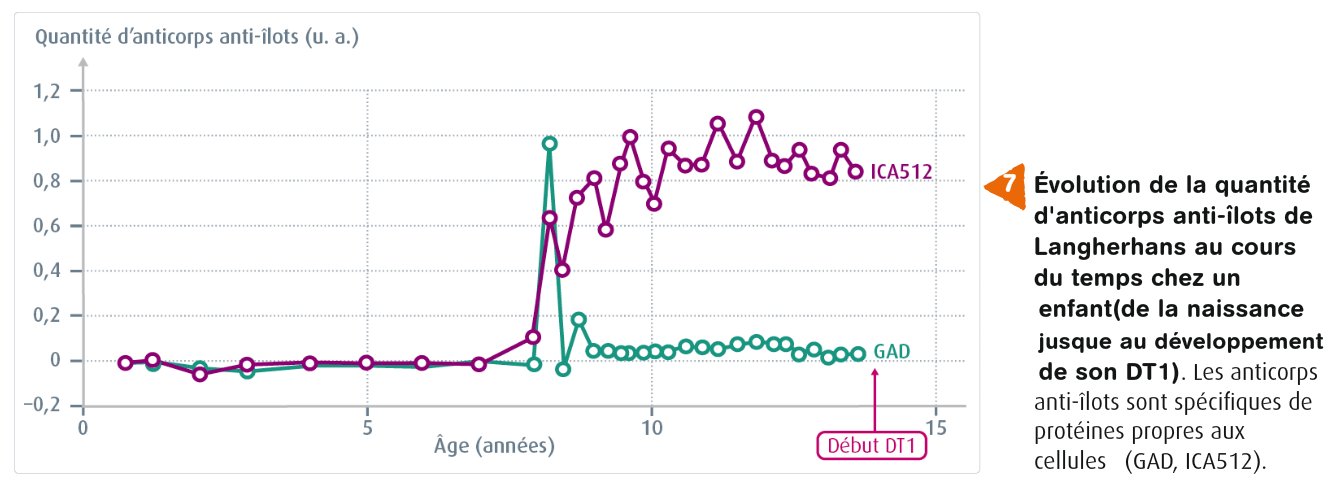 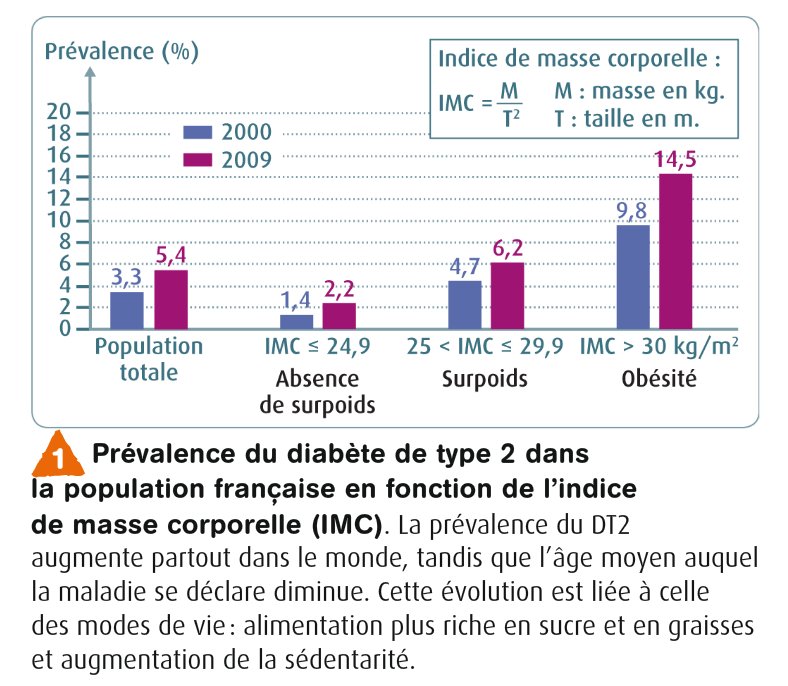 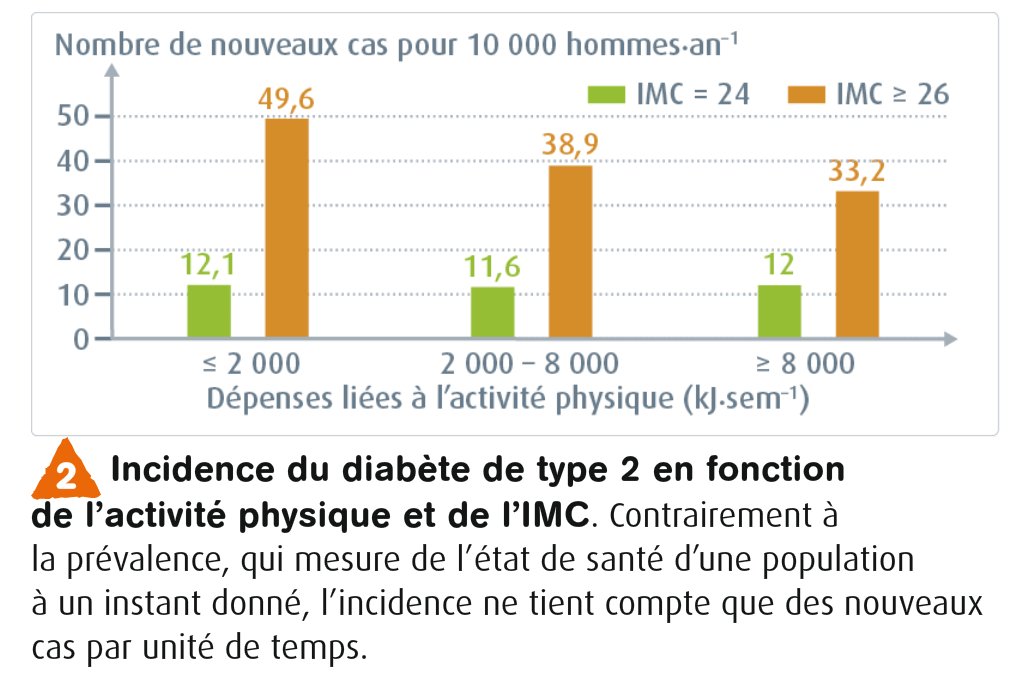 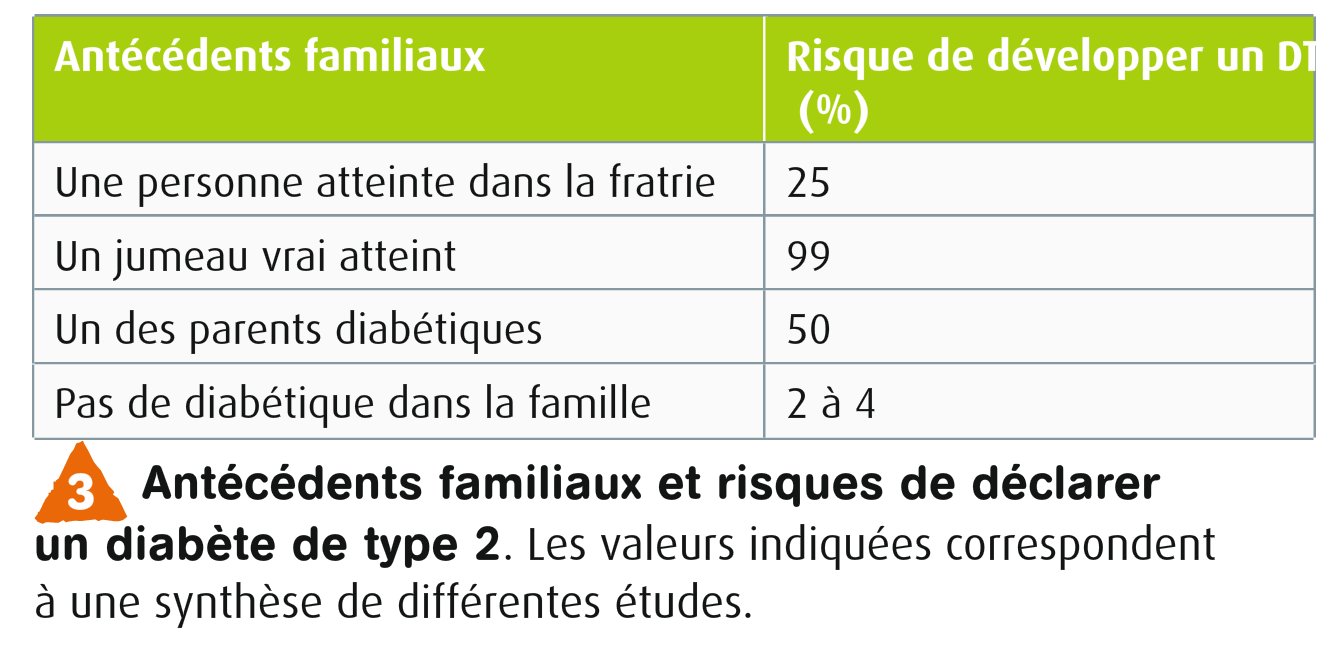 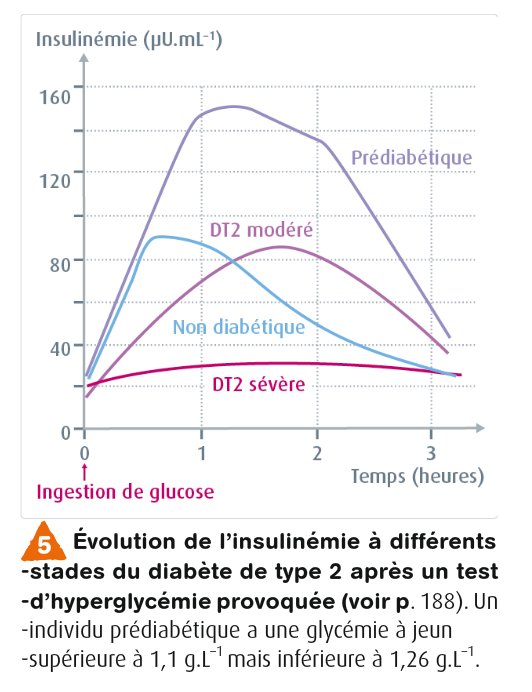 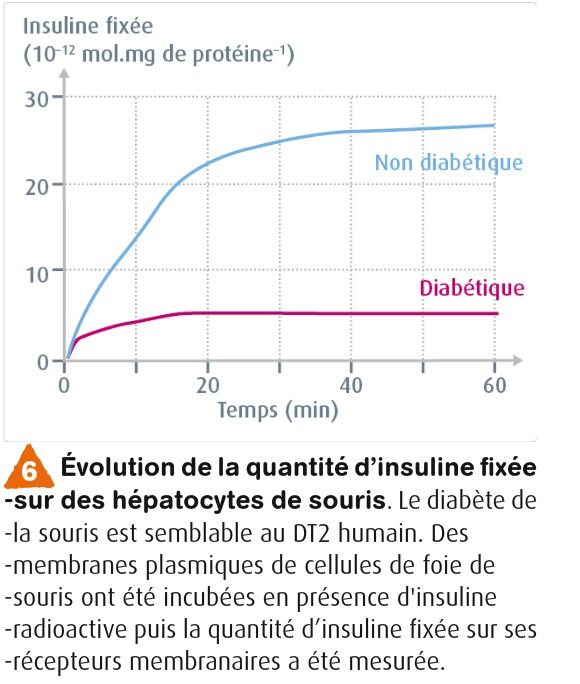 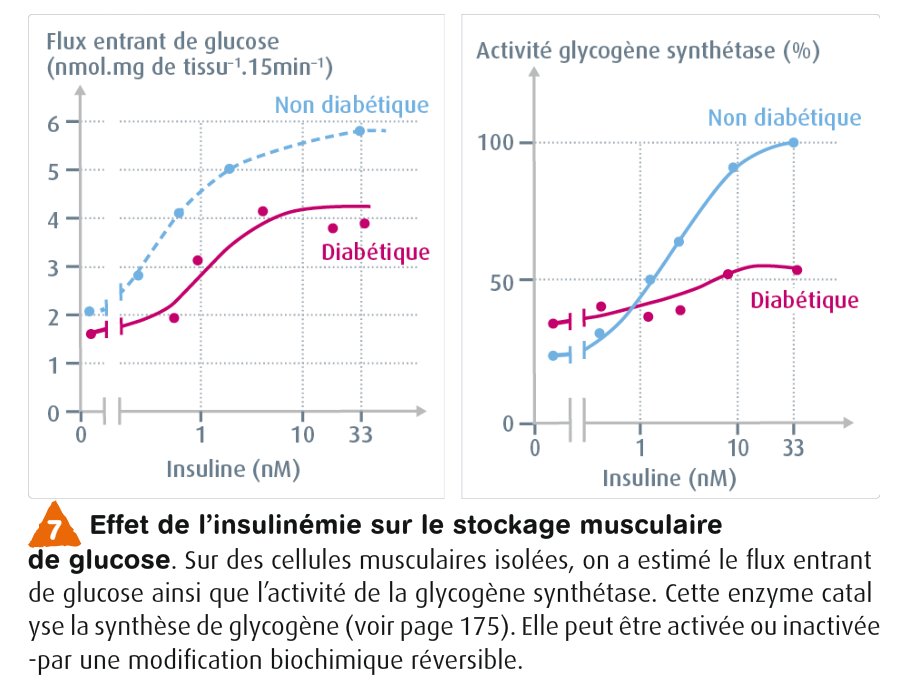 